Defizit im Gesundheitsfonds AOK Sachsen-Anhalt trotz Erhöhung mit günstigem Zusatzbeitrag  19.12.2020 / Magdeburg – Das milliardenschwere Defizit im Gesundheitsfonds zwingt viele Krankenkassen, ihre Zusatzbeiträge zu erhöhen. Auch die AOK Sachsen-Anhalt musste ihren Zusatzbeitrag für das kommende Jahr auf 0,6 Prozent anpassen. Dennoch gehört Sachsen-Anhalts größte Krankenkasse noch immer zu den günstigsten Kassen. Zudem bleiben alle Leistungen in vollem Umfang erhalten.Der Verwaltungsrat der AOK Sachsen-Anhalt hat in seiner Sitzung am 15. Dezember für das kommende Jahr einen Zusatzbeitrag von 0,6 Prozent beschlossen. Dieser wird paritätisch zwischen Versicherten und ihren Arbeitgebern aufgeteilt. Alle Leistungen der Krankenkasse bleiben erhalten. Nachdem die AOK Sachsen-Anhalt gerade erst im vergangenen Jahr ihren Zusatzbeitrag auf null Prozent gesenkt hatte, zwingt die Politik die Kasse nun zu diesem Schritt. Denn um das Defizit von 16,6 Milliarden Euro im Gesundheitsfonds abzubauen, greift die Bundesregierung massiv in die Finanzierung der gesetzlichen Krankenkassen ein. Zwar beteiligt sich die Bundesregierung mit rund fünf Milliarden Euro, doch den weitaus größten Teil von insgesamt 11,6 Milliarden Euro sollen allein die Beitragszahler aufbringen: Der durchschnittliche Zusatzbeitrag der gesetzlichen Krankenversicherungen wurde für 2021 um 0,2 auf 1,3 Prozentpunkte angehoben. Um den Rest des verbleibenden Defizits auszugleichen, zieht die Bundesregierung acht Milliarden Euro aus Rücklagen der Krankenkassen ein. Verwaltungsrat kritisiert ungerechte Belastung der Beitragszahler „Unsere Rücklagen waren für die ständig steigenden Ausgaben im Gesundheitswesen vorgesehen, für Investitionen in eine bessere Gesundheitsversorgung und dafür, den Zusatzbeitrag stabil zu halten. Die Bundesregierung enteignet uns nun de facto von dieser Finanzreserve. Sachsen-Anhalt trifft das hart: Allein die AOK muss 413 Millionen Euro abgeben, insgesamt werden 500 Millionen Euro aus unserem Bundesland abgezogen – einer strukturschwachen, überwiegend ländlich geprägten Region, die in Krankheitsstatistiken, wie z.B. bei Diabetes oder Herzerkrankungen, oftmals einen traurigen, ersten Platz belegt“, erklärt Traudel Gemmer, Vorsitzende des Verwaltungsrates und Vertreterin der Arbeitgeberseite. „Diese Belastung der Beitragszahler ist höchst ungerecht. In Pandemiezeiten, in denen viele Menschen von Kurzarbeit betroffen sind oder gar um ihren Arbeitsplatz fürchten, kommt das zur Unzeit. Es ist ein Affront gegen die Beitragszahler der gesetzlichen Krankenkassen. Zum wiederholten Mal greift die Bundesregierung nach ihrem Geld und entmündigt obendrein noch die soziale Selbstverwaltung. Gerade jetzt brauchen wir dringend diesen finanziellen Spielraum“, sagt Susanne Wiedemeyer, alternierende Vorsitzende des Verwaltungsrates der AOK Sachsen-Anhalt und Vertreterin der Versichertenseite.Gesetze als Kostentreiber Die Ursache für die Finanzmisere liegt nur zum kleinen Teil in der Corona-Pandemie. Die geschätzten Mehrausgaben werden im kommenden Jahr etwa 3,4 Milliarden Euro betragen. Doch weitaus mehr Geld kosten die Beitragszahler die Gesetze der aktuellen Legislaturperiode. So belastet beispielsweise allein das Pflegepersonalstärkungsgesetz die Kassen im kommenden Jahr mit fast 2,5 Milliarden Euro. Das Terminservice- und Versorgungsgesetz schlägt mit 2,3 Milliarden Euro zu Buche. Diese Mehrausgaben addieren sich insgesamt auf rund 10 Milliarden Euro im Jahr 2021. Für das Jahr 2022 müssen gesetzlich Krankenversicherte nochmals mit einer Belastung von 10 Milliarden Euro allein durch die Gesetzgebung rechnen. Und das alles, ohne die Versorgung der Versicherten spürbar zu verbessern. Marktführerin bleibt günstigDennoch bleibt die AOK Sachsen-Anhalt eine der günstigsten Kassen. Ihre inzwischen 800 000 Mitglieder in ganz Sachsen-Anhalt betreut sie persönlich in 44 Kundencentern und online. Mit einem Marktanteil von fast 40 Prozent hat sie ihre Position als Marktführerin ausgebaut und bleibt mit ihrem Zusatzbeitrag unter dem der meisten anderen Krankenkassen.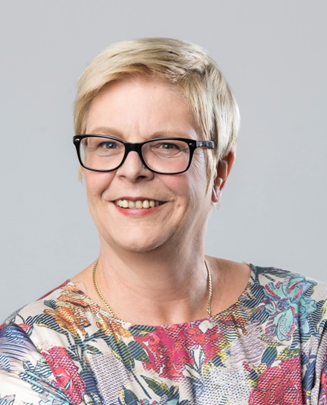 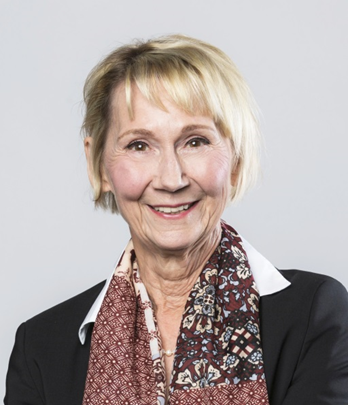 